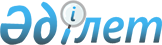 Об определении критериев по выбору видов отчуждения областного коммунального имуществаПостановление акимата Карагандинской области от 5 ноября 2015 года № 64/05. Зарегистрировано Департаментом юстиции Карагандинской области 2 декабря 2015 года № 3522.
      В соответствии с законами Республики Казахстан от 6 апреля 2016 года "О правовых актах" от 23 января 2001 года "О местном государственном управлении и самоуправлении в Республике Казахстан", от 1 марта 2011 года "О государственном имуществе", постановлением Правительства Республики Казахстан от 9 августа 2011 года № 920 "Об утверждении Правил продажи объектов приватизации" акимат Карагандинской области ПОСТАНОВЛЯЕТ:
      Сноска. Преамбула – в редакции постановления акимата Карагандинской области 30.04.2019 № 26/01 (вводится в действие по истечении десяти календарных дней после дня его первого официального опубликования).


      1. Определить критерии по выбору отчуждения областного коммунального имущества согласно приложению к настоящему постановлению. 
      2. Государственному учреждению "Управление экономики Карагандинской области" в установленном законодательством порядке принять необходимые меры, вытекающие из настоящего постановления в соответствии с действующим законодательством.
      Сноска. Пункт 2 – в редакции постановления акимата Карагандинской области 30.04.2019 № 26/01 (вводится в действие по истечении десяти календарных дней после дня его первого официального опубликования).


      3. Контроль за исполнением настоящего постановления возложить на первого заместителя акима области. 
      4. Настоящее постановление вводится в действие со дня его первого официального опубликования. Критерии
по выбору отчуждения областного коммунального имущества
      Сноска. Приложение – в редакции постановления акимата Карагандинской области 30.04.2019 № 26/01 (вводится в действие по истечении десяти календарных дней после дня его первого официального опубликования).
					© 2012. РГП на ПХВ «Институт законодательства и правовой информации Республики Казахстан» Министерства юстиции Республики Казахстан
				
Аким области
Н. АбдибековПриложение
к постановлению акимата
Карагандинской области
от 05 ноября 2015 года
№64/05
№
Наименования критерия
Вид отчуждения
1
Отсутствие заинтересованности государства в дальнейшем контроле над областным коммунальным имуществом (далее –Объект) (условия не выставляются). Необходимость реализации Объекта по максимально возможной цене и привлечения широкого круга участников торгов.
Проведение торгов в форме аукциона
2
Необходимость установления условий продажи Объекта (сохранение профиля деятельности, погашения кредиторской задолженности, погашение задолженности по заработной плате и другие условия). Необходимость реализации Объекта по максимально возможной цене.
Проведение торгов в форме коммерческого тендера
3
Выполнение условий договора доверительного управления, имущественного найма (аренды) с правом последующего выкупа доверительным управляющим, нанимателем (арендатором).
Прямая адресная продажа
4
Соответствие Объекта требованиям фондовой биржи. Необходимость привлечения широкого круга участников торгов, включая иностранных инвесторов.
Проведение торгов на фондовой бирже
5
Необходимость реализации производных ценных бумаг, удостоверяющих права на акции акционерных обществ, принадлежащие государству.
Продажа производных ценных бумаг
6
Реализация объекта, затрагивающего государственную безопасность, охрану окружающей природной среды, внешнеэкономическое положение Республики Казахстан, определяемого Правительством Республики Казахстан.
Проведение торгов в форме закрытого тендера
7
Необходимость привлечения консультационных услуг по предпродажной подготовке объектов приватизации и их продаже. Необходимость проведение конкурса с участием финансового советника, определяющего приоритет цены и (или) иных условий приватизации.
Конкурс путем двухэтапных процедур